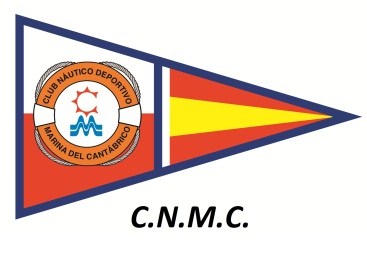 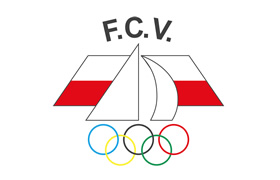 FORMULARIO DE INSCRIPCIÓN ESCUELA DE VELA DE INVIERNODatos personales del alumnoNombre:	Apellidos:F. nacimiento:	DNI Domicilio:Localidad:	CP:Teléfono 1:	Teléfono2:E-mail:Ayuntamiento al que pertenece:Datos del padre o madre:Nombre:	Apellidos:Teléfono:	E-mail:Datos del curso:Solicito plaza para el curso (señalar con una X la opción que más les interese):❑ CURSO DE INICIACIÓN	❑ PERFECCCIONAMIENTOHE NAVEGADO EN:RAQUERO ❑ OPTIMIST ❑ LÉQUIPE ❑ VIBE X ❑ 420 ❑ OMEGAFEVA/RS-XLOTROS…………………………	Nº Cursos Realizados…………………………….REQUISITOS:-Ser mayor de 7 años-Saber nadar-Estar federado: ❑ Licencia ESCUELA (30 Días)Licencia INFANTIL (Anual)Licencia JUVENIL (Anual)Licencia SENIOR (Anual)PAGO: Les remitiremos los datos bancarios una vez confirmada la plazaIMPORTANTE
Una vez rellenado el formulario
tiene que enviarlo por e-mail a
isladelatorre@fcvela.com  copromarcan@gmail.comFirma del padre o tutorPor medio de la presente declaro conocer y acepto que en ocasión de la actividad de Escuela de Vela Isla de la Torre se realizarán algunas sesiones fotográficas en las que quedarán registradas su imagen. Cedo a favor de la Federación Cántabra de Vela las citadas imágenes para su reproducción, publicación, transformación y divulgación en cualquier medio gráfico, audiovisual o informático con carácter gratuito.Como padre, madre o tutor, con custodia durante los periodos de la actividad de la Escuela de la Isla de la Torre contratados del alumno participante, DOY FE que sabe nadar y le AUTORIZO a realizar las actividades programadas.De acuerdo con lo establecido por la ley de Protección de Datos de Carácter personal 15/99, de 13 de Diciembre, se informa que los datos registrados en este formulario sirven exclusivamente a la finalidad de gestionar la Escuela de Vela. Estos serán conservados en un fichero cuyo responsable es la Federación Cántabra de Vela. Los titulares de los datos pueden ejercer sus derechos de acceso, rectificación, oposición y cancelación, dirigiendo su solicitud a las oficinas de la Federación Cántabra de Vela.MENSUALES4 Fines de semana (28 h): Sábado y domingo de 10:00 a 13:30 h. --- 120,00 €4 Fines de semana (14 h): Sábado ó domingo de 10:30 a 13:30 h. ---  75,00 €TRIMESTRALES4 Fines de semana (28 h): Sábado y domingo de 10:00 a 13:30 h. --- 320,00 €4 Fines de semana (14 h): Sábado ó domingo de 10:30 a 13:30 h. --- 195,00 €